PANEVĖŽIO RAJONO SMILGIŲ GIMNAZIJOSDIREKTORIUSĮSAKYMASDĖL SMILGIŲ GIMNAZIJOS KORUPCIJOS PREVENCIJOS PROGRAMOS IR PROGRAMOS ĮGYVENDINIMO PRIEMONIŲ PLANO 2020–2022 METAMS PATVIRTINIMO2019 m. gruodžio 31 d. Nr. (1.8) V-655SmilgiaiVadovaudamasi Lietuvos Respublikos Korupcijos prevencijos įstatymu, Lietuvos Respublikos Seimo 2015 m. kovo 10 d. nutarimu Nr. XII-1537 „Dėl Lietuvos Respublikos nacionalinės kovos su korupcija 2015–2025 metų programos patvirtinimo“ ir Antikorupcinės aplinkos vadovu viešajam sektoriui,t v i r t i n u pridedamus:1. Smilgių gimnazijos Korupcijos prevencijos programą 2020–2022 metams;2. Smilgių gimnazijos Korupcijos prevencijos programos įgyvendinimo priemonių planą 2020–2022 metams. Direktorė					                    Asta Kačarauskienė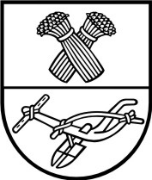 